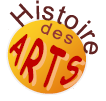 Grille d’évaluation.CompétencesCompétencesCompétencesPour réussir l’évaluation, je dois :JuryC1 : DireFormuler clairement un propos simpleDévelopper de façon suivie un propos en public sur un sujet déterminéAdapter sa prise de parole à la situation de communicationParticiper à un débat, à un échange verbalC5.4Relevant de la culture artistique : œuvres picturales, musicales, scéniques, architecturales ou cinématographiques du patrimoineC5.6Situer des événements, des œuvres littéraires ou artistiques, des découvertes scientifiques ou techniques.C5.8Établir des liens entre les œuvres (littéraires, artistiques) pour mieux les comprendreC5.14Être sensible aux enjeux esthétiques et humains d’une œuvre artistiqueC5.15Être capable de porter un regard critique sur un fait, un document, une œuvreC7.3Etre capable de décrire ses intérêtsPrésenter un dossier complet, soigné, personnalisé et une grille de sélection/1Présenter une œuvre (nature, auteur, titre, support, époque, dimension, domaine, mouvement artistique…)/1Développer pendant 5 minutes environ un propos structuré relatif à l’objet d’étude./4Utiliser à bon escient un vocabulaire adapté à l’analyse de l’œuvre./3S’exprimer correctement à l’oral, dans un niveau de langue approprié (le propos est fluide, la voix est forte et posée…)./2L’attitude est adaptée à la situation (regard, main, position….)/1Justifier ses choix en décrivant ses intérêts et ses acquis en Histoire des Arts./2Etablir des liens pertinents avec d’autres œuvres de la même période ou de périodes différentes traitants d’une même problématique./2Produire quelques éléments d’analyse critique sur une œuvre./2Ecouter et prendre en compte les questions du jury en formulant une réponse adaptée./2Observations du jury :/20